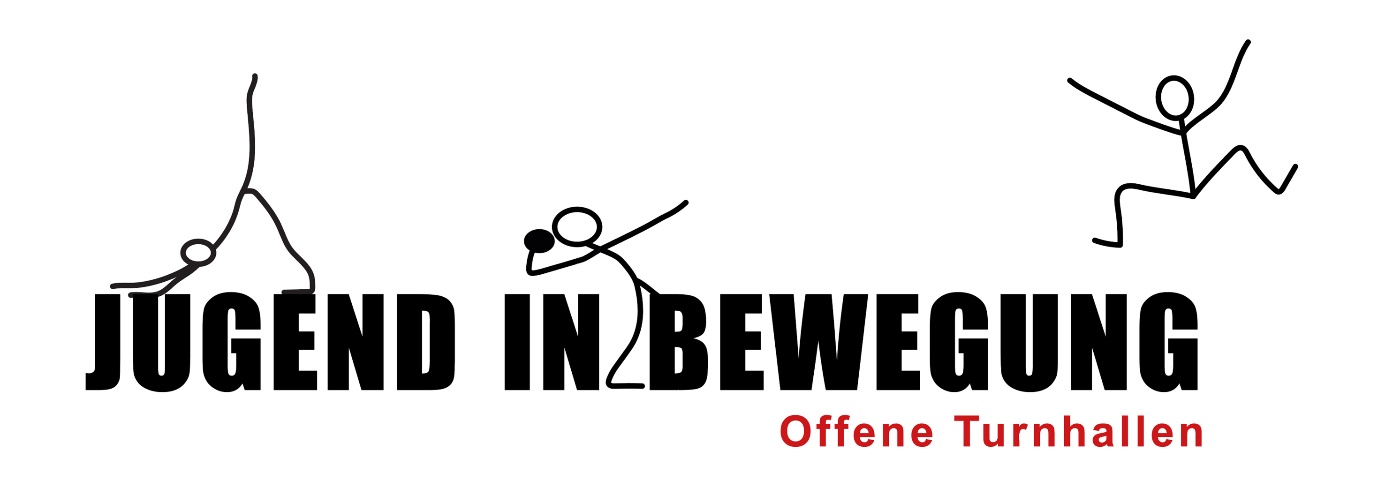 EvaluaziunEvaluaziun dal project RealisaziunsDatas da las realisaziuns cun dumber da participantas e participantsSuccess/acziuns
Nua han ins pudì constatar success, tge acziuns spezialas avain nus realisà?Meglieraziuns
Tge meglieraziuns èn necessarias per la proxima realisaziun?Finamiras/gruppa en miraTge finamiras avain nus pudì cuntanscher e tge gruppa en mira avain nus appellà?CuntinuaziunÈsi planisà/previs da cuntinuar cun il project l'onn proxim?Resunsen general, giavischs, propostas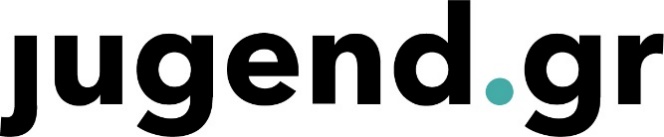 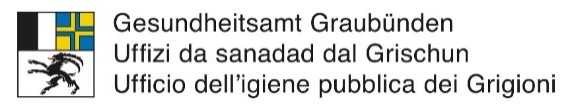 